ДРУЖКІВСЬКА МІСЬКА РАДАПРОТОКОЛпленарного  засідання дев’ятої  сесії  VII скликання № 10Актова зала міської ради                                                                 1 червня  2016 рокуВсього депутатів – 36Присутніх  - 27  депутатівВідсутні – 9 депутатів			Кількість запрошених – 150  осіб          У роботі пленарного засідання дев’ятої сесії VII скликання приймають участь:  депутати обласної ради, заступники міського голови, члени виконавчого комітету, керівники управлінь міської ради, начальники відділів міської ради, керівники підприємств, установ, організацій міста, голови територіальних комітетів мікрорайонів, представники громадських організацій,  представники  засобів масової інформації.        Пленарне засідання дев’ятої сесії VII  скликання відкриває та проводить  міський голова  Гнатенко В.С.         Звучить Гімн України.         Вручення почесної нагороди  «За заслуги»  1 ступеня  Луговій В.М., депутату міської ради, директору гімназії «Інтелект»          Для організаційної  роботи сесії  обирається секретаріат у наступному складі: Руденко С.М., Самородов М.О., Шабельник М.Г. ;         - лічильна комісія у кількості 3-х чоловік:  Довбня М.В., Прус І.М., Гайдук В.В.           Затверджується  запропонований порядок денний.        Затверджений регламент роботи пленарного засідання дев’ятої сесії VII  скликання: доповідачам з основних питань - до 15 хвилин, для відповідей на питання до доповідачів – до 10 хвилин, головам постійних комісій – до 10 хвилин, виступаючим - до 3 хвилин.  Засідання  сесії  провести протягом 1,5  годин .ПОРЯДОК ДЕННИЙ:До протоколу додаються:     -  перелік рішень, прийнятих на пленарному засіданні  дев’ятої сесії Дружківської міської ради  VII скликання;      -  лист присутності депутатів міської ради на пленарному засіданні дев’ятої сесії  Дружківської міської ради  VII скликання;порядок ведення   пленарного засідання  дев’ятої сесії Дружківської міської ради  VII скликання ; -    підсумки відкритого поіменного голосування (протокол лічильної комісії)Міський голова                                                                                             В.С.Гнатенко1Про хід виконання Програми розвитку та вдосконалення автомобільного транспорту  і підвищення безпеки дорожнього руху на території   м. Дружківка на період 2013-2017 років Про хід виконання Програми розвитку та вдосконалення автомобільного транспорту  і підвищення безпеки дорожнього руху на території   м. Дружківка на період 2013-2017 років 2Про хід виконання Програми  розвитку фізичної культури і спорту в м. Дружківка  на 2012-2016 рокиПро хід виконання Програми  розвитку фізичної культури і спорту в м. Дружківка  на 2012-2016 роки3Про внесення змін до рішення міської ради від  29.10.2014 №6/49-3 Про внесення змін до рішення міської ради від  29.10.2014 №6/49-3 4Про затвердження  Положення   про  призначення стипендій Дружківської  міської ради молодим  перспективним  спортсменам м. Дружківка у новій редакції Про затвердження  Положення   про  призначення стипендій Дружківської  міської ради молодим  перспективним  спортсменам м. Дружківка у новій редакції 5Про призначення стипендій  Дружківської  міської ради перспективним  спортсменам м.Дружківка на 2016  календарний  рікПро призначення стипендій  Дружківської  міської ради перспективним  спортсменам м.Дружківка на 2016  календарний  рік6Про затвердження Статуту комунального підприємства  «Спектр»  Дружківської міської ради  у новій редакціїПро затвердження Статуту комунального підприємства  «Спектр»  Дружківської міської ради  у новій редакції7Про затвердження  Статуту Дружківського комунального автотранспортного підприємства 052805  Дружківської міської ради в новій редакціїПро затвердження  Статуту Дружківського комунального автотранспортного підприємства 052805  Дружківської міської ради в новій редакції8Про затвердження графіку роботи Центру надання адміністративних послуг м.ДружківкаПро затвердження графіку роботи Центру надання адміністративних послуг м.Дружківка9Про затвердження  Положення  про  Центр надання адміністративних послуг м.ДружківкаПро затвердження  Положення  про  Центр надання адміністративних послуг м.Дружківка10Про внесення змін до рішення Дружківської міської ради від 27.08.2014 № 6/47-7 «Про затвердження Регламенту Центру надання  адміністративних послуг м.Дружківка»Про внесення змін до рішення Дружківської міської ради від 27.08.2014 № 6/47-7 «Про затвердження Регламенту Центру надання  адміністративних послуг м.Дружківка»11Про затвердження переліку адміністративних послуг, які надаються  через Центр надання адміністративних  послуг м.ДружківкаПро затвердження переліку адміністративних послуг, які надаються  через Центр надання адміністративних  послуг м.Дружківка12Про внесення змін до рішення Дружківської міської ради  від 27.11.2013 № 6/39-7 Про внесення змін до рішення Дружківської міської ради  від 27.11.2013 № 6/39-7 13Про внесення змін до  Програми  економічного і  соціального розвитку міста Дружківка на 2016  рік, затвердженої рішенням міської ради від 24.02.2016 № 7/6-2Про внесення змін до  Програми  економічного і  соціального розвитку міста Дружківка на 2016  рік, затвердженої рішенням міської ради від 24.02.2016 № 7/6-214Про внесення змін до рішення міської ради від 23.12.2015 №7/3-1 «Про міський бюджет на 2016 рік»Про внесення змін до рішення міської ради від 23.12.2015 №7/3-1 «Про міський бюджет на 2016 рік»15Про надання грошової допомогиПро надання грошової допомоги16Про надання згоди комунальному підприємству «Комсервіс» Дружківської міської ради на розбирання та списання з балансу  основних засобівПро надання згоди комунальному підприємству «Комсервіс» Дружківської міської ради на розбирання та списання з балансу  основних засобів17Про внесення змін до рішення міської ради  від 24.02.2016 №7/6-14 «Про затвердження  Програми заохочення   відзнаками   Дружківської міської ради  на  2016 рік»Про внесення змін до рішення міської ради  від 24.02.2016 №7/6-14 «Про затвердження  Програми заохочення   відзнаками   Дружківської міської ради  на  2016 рік»18Про надання згоди на передачу з балансу Управління житлового та комунальногогосподарства Дружківської  міської ради на баланс виконавчого комітету Дружківськоїміської ради основних засобів Про надання згоди на передачу з балансу Управління житлового та комунальногогосподарства Дружківської  міської ради на баланс виконавчого комітету Дружківськоїміської ради основних засобів 19Про внесення змін до рішення  міської ради від 25.04.2012 № 6/18-11Про внесення змін до рішення  міської ради від 25.04.2012 № 6/18-1120Про надання  згоди на постановку на баланс Управління житлового та комунальногогосподарства Дружківської міської ради залізобетонної огорожі Про надання  згоди на постановку на баланс Управління житлового та комунальногогосподарства Дружківської міської ради залізобетонної огорожі 21Про надання дозволу на розроблення проектів землеустрою щодо відведення земельних ділянок у приватну власність шляхом безоплатної передачі для будівництва і обслуговування жилого будинку, господарських будівель і споруд (присадибна ділянка)Про надання дозволу на розроблення проектів землеустрою щодо відведення земельних ділянок у приватну власність шляхом безоплатної передачі для будівництва і обслуговування жилого будинку, господарських будівель і споруд (присадибна ділянка)22Про затвердження проектів землеустрою та надання у приватну власність шляхом безоплатної передачі земельних ділянок для будівництва і обслуговування жилого будинку, господарських будівель і споруд (присадибна ділянка) громадянам Про затвердження проектів землеустрою та надання у приватну власність шляхом безоплатної передачі земельних ділянок для будівництва і обслуговування жилого будинку, господарських будівель і споруд (присадибна ділянка) громадянам 23Про надання дозволу громадянину Бескорській Вірі Василівні  на складання технічної документації із землеустрою щодо  інвентаризації земель житлової та громадської забудови комунальної власності Дружківської міської ради для будівництва і обслуговування жилого будинку, господарських будівель і споруд (присадибна ділянка) за адресою:  м. Дружківка вул. Нахімова, 71Про надання дозволу громадянину Бескорській Вірі Василівні  на складання технічної документації із землеустрою щодо  інвентаризації земель житлової та громадської забудови комунальної власності Дружківської міської ради для будівництва і обслуговування жилого будинку, господарських будівель і споруд (присадибна ділянка) за адресою:  м. Дружківка вул. Нахімова, 7124Про вилучення із тимчасового користування (оренда) фізичної особи-підприємця Назаренко Олени Миколаївни і передачу громадянці Досмановій Вікі Юріївні у оренду земельної ділянки для обслуговування та експлуатації торгового кіоску  за адресою:  м. Дружківка, вул. Амурська, 7В Про вилучення із тимчасового користування (оренда) фізичної особи-підприємця Назаренко Олени Миколаївни і передачу громадянці Досмановій Вікі Юріївні у оренду земельної ділянки для обслуговування та експлуатації торгового кіоску  за адресою:  м. Дружківка, вул. Амурська, 7В 25Про вилучення із тимчасового користування (оренда) ПАТ «Дружківський машинобудівний завод» і передачу ТОВ «НПП «МЕТРИКА» у оренду земельної ділянки для обслуговування скрабцеху  за адресою:  м. Дружківка,  вул. Привокзальна, 8А Про вилучення із тимчасового користування (оренда) ПАТ «Дружківський машинобудівний завод» і передачу ТОВ «НПП «МЕТРИКА» у оренду земельної ділянки для обслуговування скрабцеху  за адресою:  м. Дружківка,  вул. Привокзальна, 8А 26Про вилучення із тимчасового користування (оренда) ТОВ «ДРУЖКІВКА-ТРАНСБУД»  земельної ділянки для обслуговування та експлуатації нежитлової будівлі контори ККП за адресою: м. Дружківка,  вул. Чкалова, 1Про вилучення із тимчасового користування (оренда) ТОВ «ДРУЖКІВКА-ТРАНСБУД»  земельної ділянки для обслуговування та експлуатації нежитлової будівлі контори ККП за адресою: м. Дружківка,  вул. Чкалова, 127Про надання дозволу громадянину Мосіну Андрію Вікторовичу   на розроблення проекту землеустрою щодо відведення земельної ділянки у оренду  для обслуговування та експлуатації будівлі маслоцеху за адресою: м.Дружківка, вул. Затишна, 10АПро надання дозволу громадянину Мосіну Андрію Вікторовичу   на розроблення проекту землеустрою щодо відведення земельної ділянки у оренду  для обслуговування та експлуатації будівлі маслоцеху за адресою: м.Дружківка, вул. Затишна, 10А1СЛУХАЛИ:Підписання договору про співробітництво (партнерство)  між виконавчим комітетом Дружківської міської ради  та ТОВ «Гірничі машини - Дружківський машинобудівний завод»Доповідачі:Гнатенко В.С., міський головаКалугіна Т.І., директор ТОВ «Гірничі машини - Дружківський машинобудівний завод»2СЛУХАЛИ:Про хід виконання Програми розвитку та вдосконалення автомобільного  транспорту  і підвищення безпеки дорожнього руху на території   м. Дружківка на період 2013-2017 роківДоповідач:Верещагін Р.О., заступник міського головиВИСТУПИЛИ:Бухаркова Т.М. про відсутність дорожньої розмітки пішохідного переходу по вул.Енгельса Ф., про компенсацію за перевезення пільгових категорій населення  перевізникам міста.Самородов М.О.:  пропозиція облаштувати тротуар по вул.Кримській, Солідарності, зупиночні павільйони по вул.Богдана  Хмельницького.Фіалко Є.Б.: про механізм компенсації за перевезення пільгових категорій населення  перевізникам міста.Небогатікова Г.Г.: роз’яснення  щодо здійснення виплат компенсації за пільговий проїзд  населення перевізникам міста відповідно до діючого законодавстваЧенцова О.О. : про висловлення подяки  від отримувачів соціальних послуг територіального центру  на адресу міської ради та міського голови за чисте, комфортне для проживання місто .ВИРІШИЛИ:Підсумки голосування: за – 28, проти-немає , утрим.-немає.Рішення № 7/9-1 прийнято  (додається).3СЛУХАЛИ:Про хід виконання Програми  розвитку фізичної культури і спорту в м. Дружківка  на 2012-2016 рокиДоповідач:Пивовар Ю.А., начальник відділу з питань культури, сім’ї, молоді, спорту та туризму  ВИРІШИЛИ:Підсумки голосування: за – 28, проти-немає , утрим.- немаєРішення № 7/9-2  прийнято (додається).4СЛУХАЛИ: Про внесення змін до рішення міської ради від  29.10.2014 №6/49-3Доповідач:  Кулик Т.І., голова  постійної комісії міської  ради з  питань освіти,  культури, спорту та молодіВИРІШИЛИ:Підсумки голосування: за – 28, проти-немає , утрим.-немає.Рішення № 7/9-3 прийнято  (додається).5СЛУХАЛИ:Про затвердження  Положення   про  призначення стипендій Дружківської  міської ради молодим  перспективним  спортсменам м. Дружківка у новій редакціїДоповідач:Кулик Т.І., голова  постійної комісії міської  ради з  питань освіти, культури, спорту та молодіВИРІШИЛИ:Підсумки голосування: за – 28, проти-немає , утрим.-немає.Рішення № 7/9-4 прийнято  (додається).6СЛУХАЛИ:Про призначення стипендій  Дружківської  міської ради перспективним спортсменам  м.Дружківка на 2016  календарний  рікДоповідач:Кулик Т.І., голова  постійної комісії міської  ради з  питань освіти, культури, спорту та молодіВИРІШИЛИ:Підсумки голосування: за – 27,  проти- немає , утрим.- 1.Рішення № 7/9-5  прийнято  (додається).7СЛУХАЛИ:Про затвердження Статуту комунального підприємства  «Спектр»  Дружківської  міської ради  у новій редакціїДоповідач:   Григоренко В.Б., голова  постійної комісії міської  ради з  питань   депутатської діяльності, законності та правопорядкуВИРІШИЛИ:Підсумки голосування: за – 28,  проти - немає , утрим.- немає.Рішення № 7/9-6  прийнято  (додається).8СЛУХАЛИ:Про затвердження  Статуту Дружківського комунального автотранспортного підприємства 052805  Дружківської міської ради в новій редакціїДоповідач:   Григоренко В.Б., голова  постійної комісії міської  ради з  питань   депутатської діяльності, законності та правопорядкуВИСТУПИЛИ:   Руденко С.М. повідомив про відмову від голосування за дане питання в    зв’язку з можливим конфліктом інтересів, так як віє є директором   комунального  підприємства «ДКАТП -052805»ВИРІШИЛИ:Підсумки голосування: за – 27,  проти- немає , утрим.- немає.Рішення № 7/9-7  прийнято  (додається).9СЛУХАЛИ:Про затвердження графіку роботи Центру надання адміністративних послуг м.ДружківкаДоповідач:   Григоренко В.Б., голова  постійної комісії міської  ради з  питань   депутатської діяльності, законності та правопорядкуВИРІШИЛИ:Підсумки голосування: за – 28,  проти- немає , утрим.- немає.Рішення № 7/9-8  прийнято  (додається).10СЛУХАЛИ:Про затвердження  Положення  про  Центр надання адміністративних послуг м.ДружківкаДоповідач:    Григоренко В.Б., голова  постійної комісії міської  ради з  питань депутатської діяльності, законності та правопорядкуВИРІШИЛИ:Підсумки голосування: за – 28,  проти- немає , утрим.- немає.Рішення № 7/9-9  прийнято  (додається).11СЛУХАЛИ:Про внесення змін до рішення Дружківської міської ради від 27.08.2014 № 6/47-7 «Про затвердження Регламенту Центру надання  адміністративних послуг м.Дружківка»Доповідач:    Григоренко В.Б., голова  постійної комісії міської  ради з  питань депутатської діяльності, законності та правопорядкуВИРІШИЛИ:Підсумки голосування: за – 28,  проти- немає , утрим.- немає.Рішення № 7/9-10  прийнято  (додається).12СЛУХАЛИ:Про затвердження переліку адміністративних послуг, які надаються  через Центр  надання адміністративних  послуг м.ДружківкаДоповідач:   Григоренко В.Б., голова  постійної комісії міської  ради з  питаньдепутатської діяльності, законності та правопорядкуВИРІШИЛИ:Підсумки голосування: за – 28,  проти- немає , утрим.- немає.Рішення № 7/9-11  прийнято  (додається).13СЛУХАЛИ:Про внесення змін до рішення Дружківської міської ради  від 27.11.2013 № 6/39-7 Доповідач:   Григоренко В.Б., голова  постійної комісії міської  ради з  питаньдепутатської діяльності, законності та правопорядкуВИРІШИЛИ:Підсумки голосування: за – 28,  проти- немає , утрим.- немає.Рішення № 7/9-12  прийнято  (додається).14СЛУХАЛИ:Про внесення змін до  Програми  економічного і  соціального розвитку міста Дружківка на 2016  рік, затвердженої рішенням міської ради від 24.02.2016 № 7/6-2Доповідач:Коротун С.Я., заступник голови  постійної комісії міської  ради з  питань планування бюджету та фінансівВИРІШИЛИ:Підсумки голосування: за – 28,  проти- немає , утрим.- немає.Рішення № 7/9-13  прийнято  (додається).15СЛУХАЛИ:Про внесення змін до рішення міської ради від 23.12.2015 №7/3-1 «Про міський бюджет на 2016 рік»Доповідач:Коротун С.Я., заступник голови  постійної комісії міської  ради з  питань планування бюджету та фінансівВИРІШИЛИ:Підсумки голосування: за – 28,  проти- немає , утрим.- немає.Рішення № 7/9-14  прийнято  (додається).16СЛУХАЛИ:Про надання грошової допомогиДоповідач:Коротун С.Я., заступник голови  постійної комісії міської  ради з  питань планування бюджету та фінансівВИРІШИЛИ:Підсумки голосування: за – 28,  проти - немає , утрим .- немає.Рішення № 7/9-15  прийнято  (додається).17СЛУХАЛИ:Про надання згоди комунальному підприємству «Комсервіс» Дружківської міської ради на розбирання та списання з балансу  основних засобівДоповідач:Коротун С.Я., заступник голови  постійної комісії міської  ради з  питань планування бюджету та фінансівВИРІШИЛИ:Підсумки голосування: за – 28,  проти- немає , утрим.- немає.Рішення № 7/9-16  прийнято  (додається).18СЛУХАЛИ:Про внесення змін до рішення міської ради  від 24.02.2016 №7/6-14 «Про затвердження  Програми заохочення   відзнаками   Дружківської міської ради  на  2016 рік»Доповідач:Коротун С.Я., заступник голови  постійної комісії міської  ради з  питань планування бюджету та фінансівВИРІШИЛИ:Підсумки голосування: за – 28,  проти  - немає , утрим.- немає.Рішення № 7/9-17  прийнято  (додається).19СЛУХАЛИ:Про надання згоди на передачу з балансу Управління житлового та комунального господарства Дружківської  міської ради на баланс виконавчого комітету Дружківської міської ради основних засобівДоповідач:Сівоплясова І.В ., заступник голови постійної комісії міської ради з питань земельних відносин,  житлово-комунального господарства та будівництва        ВИРІШИЛИ:Підсумки голосування: за –28  ,  проти- немає, утрим.- немає .Рішення № 7/9-18  прийнято  (додається).20СЛУХАЛИ:Про внесення змін до рішення  міської ради від 25.04.2012 № 6/18-11Доповідач:Сівоплясова І.В ., заступник голови постійної комісії міської ради з питань земельних відносин,  житлово-комунального господарства та будівництва      ВИРІШИЛИ:Підсумки голосування: за –28  ,  проти- немає , утрим.- немає.Рішення № 7/9-19  прийнято  (додається).21СЛУХАЛИ:Про надання  згоди на постановку на баланс Управління житлового та комунального господарства Дружківської міської ради залізобетонної огорожіДоповідач:Сівоплясова І.В ., заступник голови постійної комісії міської ради з питань земельних відносин,  житлово-комунального господарства та будівництва      ВИРІШИЛИ:Підсумки голосування: за –28  ,  проти- немає , утрим.- немає.Рішення № 7/9-20  прийнято  (додається).22СЛУХАЛИ:Про надання дозволу на розроблення проектів землеустрою щодо відведення земельних ділянок у приватну власність шляхом безоплатної передачі для будівництва і обслуговування жилого будинку, господарських будівель і споруд (присадибна ділянка)Доповідач:Сівоплясова І.В ., заступник голови постійної комісії міської ради з питань земельних відносин,  житлово-комунального господарства та будівництва      ВИРІШИЛИ:Підсумки голосування: за –28  ,  проти- немає , утрим.- немає.Рішення № 7/9-21  прийнято  (додається).23СЛУХАЛИ:Про затвердження проектів землеустрою та надання у приватну власність шляхом безоплатної передачі земельних ділянок для будівництва і обслуговування жилого будинку, господарських будівель і споруд (присадибна ділянка) громадянамДоповідач:Сівоплясова І.В ., заступник голови постійної комісії міської ради з питань земельних відносин,  житлово-комунального господарства та будівництва      ВИРІШИЛИ:Підсумки голосування: за –28  ,  проти- немає , утрим.- немає.Рішення № 7/9-22  прийнято  (додається).24СЛУХАЛИ:Про надання дозволу громадянину Бескорській Вірі Василівні  на складання технічної документації із землеустрою щодо  інвентаризації земель житлової та громадської забудови комунальної власності Дружківської міської ради для будівництва і обслуговування жилого будинку, господарських будівель і споруд (присадибна ділянка) за адресою:  м. Дружківка вул. Нахімова, 71Доповідач:Сівоплясова І.В ., заступник голови постійної комісії міської ради з питань земельних відносин,  житлово-комунального господарства та будівництва     ВИРІШИЛИ:Підсумки голосування: за –28  ,  проти- немає , утрим.- немає.Рішення № 7/8-23  прийнято  (додається).25СЛУХАЛИ:Про вилучення із тимчасового користування (оренда) фізичної особи-підприємця Назаренко Олени Миколаївни і передачу громадянці Досмановій Вікі Юріївні у оренду земельної ділянки для обслуговування та експлуатації торгового кіоску  за адресою:  м. Дружківка, вул. Амурська, 7ВДоповідач:Сівоплясова І.В ., заступник голови постійної комісії міської ради з питань земельних відносин,  житлово-комунального господарства та будівництва      ВИРІШИЛИ:Підсумки голосування: за –28  ,  проти- немає , утрим.- немає.Рішення № 7/8-24  прийнято  (додається).26СЛУХАЛИ:Про вилучення із тимчасового користування (оренда) ПАТ «Дружківський машинобудівний завод» і передачу ТОВ «НПП «МЕТРИКА» у оренду земельної ділянки для обслуговування скрабцеху  за адресою:  м. Дружківка,  вул. Привокзальна, 8АДоповідач:Сівоплясова І.В ., заступник голови постійної комісії міської ради з питань земельних відносин,  житлово-комунального господарства та будівництва      ВИРІШИЛИ:Підсумки голосування: за –28  ,  проти- немає , утрим.- немає.Рішення № 7/8-25  прийнято  (додається).27СЛУХАЛИ:Про вилучення із тимчасового користування (оренда) ТОВ «ДРУЖКІВКА-ТРАНСБУД»  земельної ділянки для обслуговування та експлуатації нежитлової будівлі контори ККП за адресою: м. Дружківка,  вул. Чкалова, 1Доповідач:Сівоплясова І.В ., заступник голови постійної комісії міської ради з питань земельних відносин,  житлово-комунального господарства та будівництва      ВИРІШИЛИ:Підсумки голосування: за –28  ,  проти- немає , утрим.- немає.Рішення № 7/9-26  прийнято  (додається).28СЛУХАЛИ:Про надання дозволу громадянину Мосіну Андрію Вікторовичу   на розроблення проекту землеустрою щодо відведення земельної ділянки у оренду  для обслуговування та експлуатації будівлі маслоцеху за адресою: м.Дружківка,  вул. Затишна, 10АДоповідач:Сівоплясова І.В ., заступник голови постійної комісії міської ради з питань земельних відносин,  житлово-комунального господарства та будівництва      ВИРІШИЛИ:Підсумки голосування: за –28  ,  проти- немає , утрим.- немає.Рішення № 7/9-27  прийнято  (додається).29СЛУХАЛИ:Різне. Мельник Л.О., представник фірми «Семпал» м.Київ-  українського  виробника тепловодолічильників  та регуляторів, продукція якої  надасть  можливість економити тепло ресурси, якщо в приміщенні люди тимчасово не перебувають (вихідні / святкові дні, нічний час). Зростання цін на енергоресурси забезпечує швидку окупність системи автоматичного регулювання теплоспоживання (1 опалювальний сезон - залежно від теплового навантаження приміщення та регулюючого обладнання), підсилює роль автоматичної системи регулювання як ключового елемента внутрішньої системи опалення будинку.ВИРІШИЛИ:Прийняти інформацію до відома30СЛУХАЛИ:Драконова  О.В., представника компанії «Екософт» - виробника побутових фільтрів для очищення води для промисловості, бізнесу та вдома. ВИРІШИЛИ:Прийняти інформацію до відома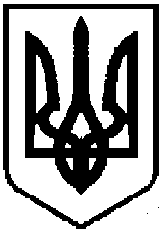 